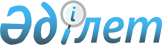 Об утверждении государственного образовательного заказа на дошкольное воспитание и обучение, размера родительской платы на 2019 годПостановление акимата Чингирлауского района Западно-Казахстанской области от 12 февраля 2019 года № 15. Зарегистрировано Департаментом юстиции Западно-Казахстанской области 14 февраля 2019 года № 5534
      Руководствуясь Законами Республики Казахстан от 23 января 2001 года "О местном государственном управлении и самоуправлении в Республике Казахстан" и от 27 июля 2007 года "Об образовании", акимат района ПОСТАНОВЛЯЕТ:
      1. Утвердить государственный образовательный заказ на дошкольное воспитание и обучение, размер родительской платы на 2019 год согласно приложению.
      2. Признать утратившим силу постановление акимата Чингирлауского района от 15 февраля 2018 года № 54 "Об утверждении государственного образовательного заказа на дошкольное воспитание и обучение, размера родительской платы на 2018 год" (зарегистрированное в Реестре государственной регистрации нормативных правовых актов № 5081, опубликованное 16 марта 2018 года в Эталонном контрольном банке нормативных правовых актов Республики Казахстан).
      3. Руководителю аппарата акима Чингирлауского района (Сагынгереев Т.) обеспечить государственную регистрацию данного постановления в органах юстиции, его официальное опубликование в Эталонном контрольном банке нормативных правовых актов Республики Казахстан и в средствах массовой информации.
      4. Контроль за исполнением настоящего постановления возложить на заместителя акима района Турмагамбетова Е.Р.
      5. Настоящее постановление вводится в действие со дня первого официального опубликования. Государственный образовательный заказ на дошкольное воспитание и обучение, размера родительской платы на 2019 год
					© 2012. РГП на ПХВ «Институт законодательства и правовой информации Республики Казахстан» Министерства юстиции Республики Казахстан
				
      Акима района 

А.Есалиев
Приложение
к постановлению акимата
Чингирлауского района
от 12 февраля 2019 года № 15
Административно-территориальное расположение организаций дошкольного воспитания и обучения
Наименования организаций дошкольного воспитания и обучения
Количество воспитанников в организациях дошкольного воспитания и обучения
Государственный образовательный заказ на 1 воспитанника в месяц (тенге)
Размер родительской платы в дошкольных организациях образования в месяц (теңге)
Размер родительской платы в дошкольных организациях образования в месяц (теңге)
Административно-территориальное расположение организаций дошкольного воспитания и обучения
Наименования организаций дошкольного воспитания и обучения
Количество воспитанников в организациях дошкольного воспитания и обучения
Государственный образовательный заказ на 1 воспитанника в месяц (тенге)
До 3 лет (не более)
От 3 до 7 лет  (не более)
Ясли-сад (местный бюджет)
Ясли-сад (местный бюджет)
Ясли-сад (местный бюджет)
Ясли-сад (местный бюджет)
Ясли-сад (местный бюджет)
Ясли-сад (местный бюджет)
село Шынгырлау
Государственное коммунальное казенное предприятие "ясли-сад Айгөлек" коммунального государственного учреждения "Аппарата акима Чингирлауского сельского округа Чингирлауского района"
52
30 706,32
7 500
8 500
село  Акбулак
Государственное коммунальное казенное предприятие "ясли-сад Балауса" отдела образования Чингирлауского района
40
30 706,32
7 500
8 500
село  Актау
Государственное коммунальное казенное предприятие "ясли-сад Карлыгаш" отдела образования Чингирлауского района
25
30 706,32
7 500
8 500
село Шынгырлау
Государственное коммунальное казенное предприятие "ясли-сад Бөбек" коммунального государственного учреждения "Аппарата акима Чингирлауского сельского округа Чингирлауского района"
60
30 706,32
7 500
8 500
село  Акшат
Государственное коммунальное казенное предприятие ясли-сад "Арай" отдела образования Чингирлауского района
40
30 706,32
7 500
8 500
село Шынгырлау
Государственное коммунальное казенное предприятие "ясли-сад Қызғалдақ" коммунального государственного учреждения "Аппарата акимата Чингирлаукого сельского округа Чингирлауского района"
40
30 706,32
7 500
8 500
село Шынгырлау
Государственное коммунальное казенное предприятие "ясли-сад Балдырған" коммунального государственного учреждения "Аппарата акима Чингирлауского сельского округа Чингирлауского района"
25
30 706,32
7 500
8 500
Ясли-сад (республиканский бюджет)
Ясли-сад (республиканский бюджет)
Ясли-сад (республиканский бюджет)
Ясли-сад (республиканский бюджет)
Ясли-сад (республиканский бюджет)
Ясли-сад (республиканский бюджет)
село Шынгырлау
Государственное коммунальное казенное предприятие "ясли-сад Болашақ" коммунального государственного учреждения "Аппарата акима Чингирлауского сельского округа Чингирлауского района"
290
37 099,31
7 500
8 500